ÇORUM GENÇLİK VE SPOR İL MÜDÜRLÜĞÜ2023-2024 EĞİTİM ÖĞRETİM YILI OKUL SPOR FAALİYETLERİOKUL SPORLARI MİNİK - KÜÇÜK - YILDIZ ve GENÇLER (K-E) OKÇULUK İL BİRİNCİLİĞİMüsabakalar 2023-2024 Eğitim ve Öğretim Yılı Okul Spor Faaliyetleri Okçuluk Spor Dalı Uygulama Esasları gereğince yapılacaktır.Müsabakalara katılacak sporcular kendi ekipmanları ile müsabakaya katılacaktır.Müsabaka esnasında ortak malzeme kullanımı vb. gibi nedenler ile atışlarda bekleme yapılmayacaktır. Bu nedenle her sporcunun gerekli yedek ok ve ekipmanlarının olması gerekmektedir.Her kategoride yarışma atışları öncesi 3 seri deneme atışı yapılarak müsabakaya başlanacaktır.Sporcular yarışmaya; T.C. Kimlik Kartı/Nüfus Cüzdanı, Öğrenci Sporcu Lisansı (Spor Dalına ait) ve Esame Listesi ile katılacaktır.Müsabakalara katılacak Okul ve Sporcularımız Esame Listelerini 25 Mart 2024 Pazartesi Mesai Saati bitimine kadar MÜSABAKA HAZIRLIGI İÇİN, OKÇULUK İL TEMSİLCİSİ HAKAN TAK’A WATSAPTAN ULAŞTIRMALARI GEREKMEKTEDİR. (Hakan TAK Tel: 05428261897)Müsabaka Talimatı ” https://spor.gsb.gov.tr/okulsportal/ “Cemil ÇAĞLAR			Ayşe ŞENYUVA			Hacı Hüseyin ASARGençlik ve Spor İl Müdürlüğü		Gençlik ve Spor İl Müdürlüğü		İl Milli Eğitim Müdürlüğüİl Müdürü				Şube Müdürü				Şube MüdürüMustafa TÜRKAY			Altan ÇOBAN				Deniz KILIÇGençlik ve Spor İl Müdürlüğü		İl Milli Eğitim Müdürlüğü		İl Milli Eğitim MüdürlüğüSportif Eğitim Uzmanı			Beden Eğitimi Öğretmeni		Beden Eğitimi ÖğretmeniÇetin KOÇAK				Mustafa ÖZKADI			Hakan TAKİl Milli Eğitim Müdürlüğü		Gençlik ve Spor İl Müdürlüğü		Okçuluk FederasyonuBeden Eğitimi Öğretmeni		Muhasebeci				İl TemsilcisiSalonKategorisiTarihSaat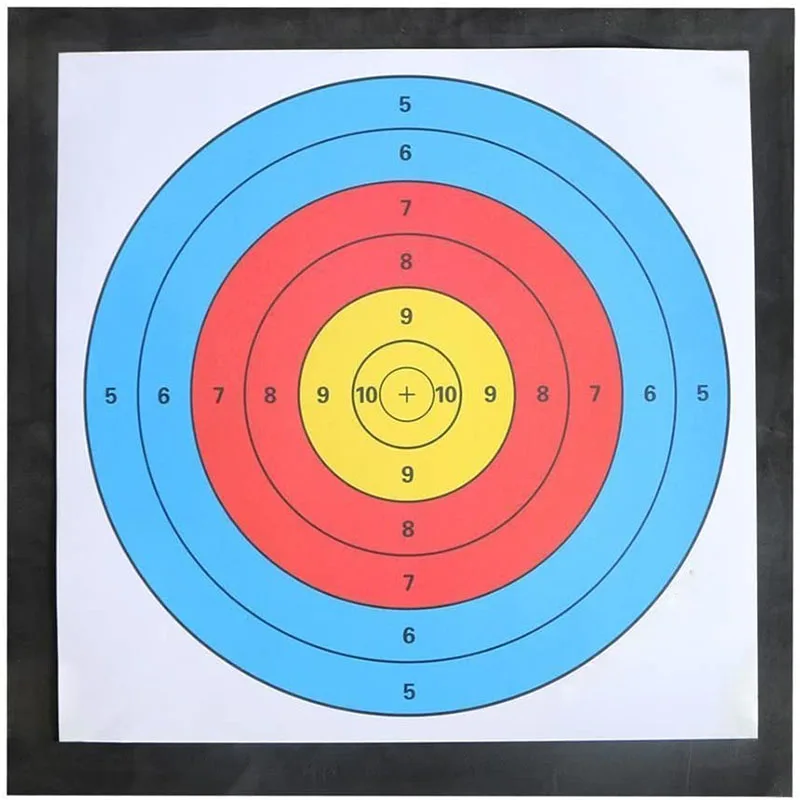 Osmancık Semt SahasıMiniklerKüçükler  27 Mart 202410:00Osmancık Semt SahasıYıldızlarGençler  28 Mart 202410:00